 医  疗 广 告 审 查 证 明注：本审查证明原件须与《医疗广告成品样件》审查原件同时使用方具有效力。（注意事项见背面）                   （审查机关盖章）                                   2024年03月21日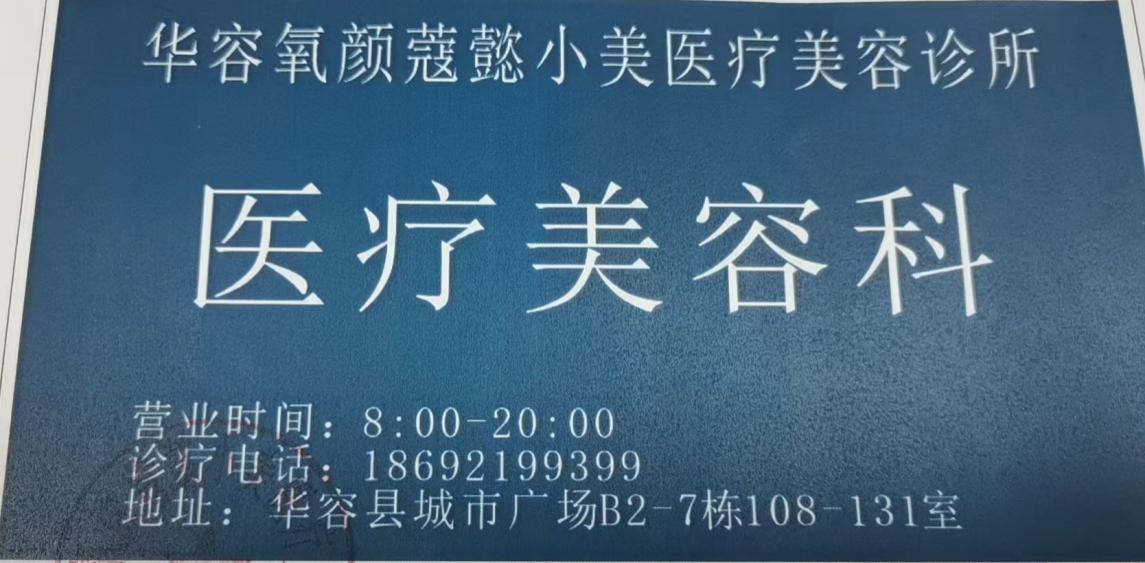 医 疗 机 构第 一 名 称华容氧颜寇懿小美医疗美容诊所华容氧颜寇懿小美医疗美容诊所华容氧颜寇懿小美医疗美容诊所华容氧颜寇懿小美医疗美容诊所华容氧颜寇懿小美医疗美容诊所华容氧颜寇懿小美医疗美容诊所华容氧颜寇懿小美医疗美容诊所华容氧颜寇懿小美医疗美容诊所华容氧颜寇懿小美医疗美容诊所《医疗机构执业许可证》登记号PDY01928X43062317D2162PDY01928X43062317D2162PDY01928X43062317D2162PDY01928X43062317D2162法 定 代 表 人（主要负责人）法 定 代 表 人（主要负责人）法 定 代 表 人（主要负责人）冯艳芳冯艳芳《医疗机构执业许可证》登记号PDY01928X43062317D2162PDY01928X43062317D2162PDY01928X43062317D2162PDY01928X43062317D2162身  份  证  号身  份  证  号身  份  证  号430623198604061220430623198604061220医疗机构地址华容县城市广场B2-7栋108-131室华容县城市广场B2-7栋108-131室华容县城市广场B2-7栋108-131室华容县城市广场B2-7栋108-131室华容县城市广场B2-7栋108-131室华容县城市广场B2-7栋108-131室华容县城市广场B2-7栋108-131室华容县城市广场B2-7栋108-131室华容县城市广场B2-7栋108-131室所有制形式股份制股份制股份制股份制股份制医疗机构类别医疗机构类别医疗机构类别医疗美容诊所诊 疗 科 目医疗美容科******医疗美容科******医疗美容科******医疗美容科******医疗美容科******医疗美容科******医疗美容科******医疗美容科******医疗美容科******床位数00接诊时间8:00-20:008:00-20:008:00-20:00联 系 电 话联 系 电 话18692199399广 告 发 布媒 体 类 别户外 、网络户外 、网络户外 、网络户外 、网络户外 、网络户外 、网络广告时长（影视、声音）广告时长（影视、声音）0秒审 查 结 论审 查 结 论按照《医疗广告管理办法》(国家工商行政管理总局、卫生部令第26号，2006年11月10日发布)的有关规定，经审查，同意发布该医疗广告（具体内容和形式以经审查同意的广告成品样件为准）。本医疗广告申请受理号：20240016号按照《医疗广告管理办法》(国家工商行政管理总局、卫生部令第26号，2006年11月10日发布)的有关规定，经审查，同意发布该医疗广告（具体内容和形式以经审查同意的广告成品样件为准）。本医疗广告申请受理号：20240016号按照《医疗广告管理办法》(国家工商行政管理总局、卫生部令第26号，2006年11月10日发布)的有关规定，经审查，同意发布该医疗广告（具体内容和形式以经审查同意的广告成品样件为准）。本医疗广告申请受理号：20240016号按照《医疗广告管理办法》(国家工商行政管理总局、卫生部令第26号，2006年11月10日发布)的有关规定，经审查，同意发布该医疗广告（具体内容和形式以经审查同意的广告成品样件为准）。本医疗广告申请受理号：20240016号按照《医疗广告管理办法》(国家工商行政管理总局、卫生部令第26号，2006年11月10日发布)的有关规定，经审查，同意发布该医疗广告（具体内容和形式以经审查同意的广告成品样件为准）。本医疗广告申请受理号：20240016号按照《医疗广告管理办法》(国家工商行政管理总局、卫生部令第26号，2006年11月10日发布)的有关规定，经审查，同意发布该医疗广告（具体内容和形式以经审查同意的广告成品样件为准）。本医疗广告申请受理号：20240016号按照《医疗广告管理办法》(国家工商行政管理总局、卫生部令第26号，2006年11月10日发布)的有关规定，经审查，同意发布该医疗广告（具体内容和形式以经审查同意的广告成品样件为准）。本医疗广告申请受理号：20240016号按照《医疗广告管理办法》(国家工商行政管理总局、卫生部令第26号，2006年11月10日发布)的有关规定，经审查，同意发布该医疗广告（具体内容和形式以经审查同意的广告成品样件为准）。本医疗广告申请受理号：20240016号本审查证明有效期:壹年（自2024年03月21日起，至2025年03月20日止）本审查证明有效期:壹年（自2024年03月21日起，至2025年03月20日止）本审查证明有效期:壹年（自2024年03月21日起，至2025年03月20日止）本审查证明有效期:壹年（自2024年03月21日起，至2025年03月20日止）本审查证明有效期:壹年（自2024年03月21日起，至2025年03月20日止）本审查证明有效期:壹年（自2024年03月21日起，至2025年03月20日止）本审查证明有效期:壹年（自2024年03月21日起，至2025年03月20日止）本审查证明有效期:壹年（自2024年03月21日起，至2025年03月20日止）本审查证明有效期:壹年（自2024年03月21日起，至2025年03月20日止）本审查证明有效期:壹年（自2024年03月21日起，至2025年03月20日止）医疗广告审查证明文号:      湘.岳医广【2024】第0321-0016号医疗广告审查证明文号:      湘.岳医广【2024】第0321-0016号医疗广告审查证明文号:      湘.岳医广【2024】第0321-0016号医疗广告审查证明文号:      湘.岳医广【2024】第0321-0016号医疗广告审查证明文号:      湘.岳医广【2024】第0321-0016号医疗广告审查证明文号:      湘.岳医广【2024】第0321-0016号医疗广告审查证明文号:      湘.岳医广【2024】第0321-0016号医疗广告审查证明文号:      湘.岳医广【2024】第0321-0016号医疗广告审查证明文号:      湘.岳医广【2024】第0321-0016号医疗广告审查证明文号:      湘.岳医广【2024】第0321-0016号